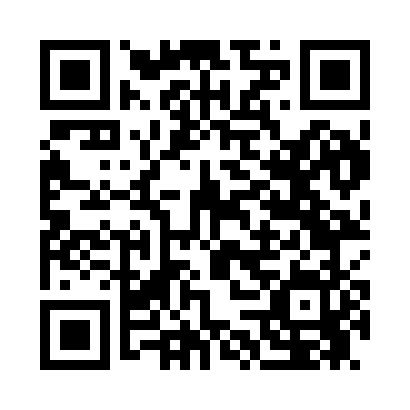 Prayer times for Yogo Crossing, Montana, USAWed 1 May 2024 - Fri 31 May 2024High Latitude Method: Angle Based RulePrayer Calculation Method: Islamic Society of North AmericaAsar Calculation Method: ShafiPrayer times provided by https://www.salahtimes.comDateDayFajrSunriseDhuhrAsrMaghribIsha1Wed4:256:051:185:178:3210:122Thu4:236:031:185:178:3410:143Fri4:216:021:185:188:3510:164Sat4:196:001:185:188:3610:185Sun4:175:591:185:198:3810:206Mon4:155:571:185:198:3910:227Tue4:135:561:185:208:4010:248Wed4:115:551:185:208:4210:269Thu4:095:531:185:218:4310:2810Fri4:075:521:185:218:4410:3011Sat4:045:511:185:228:4510:3212Sun4:025:491:185:228:4710:3413Mon4:015:481:185:228:4810:3614Tue3:595:471:185:238:4910:3815Wed3:575:461:185:238:5010:4016Thu3:555:441:185:248:5210:4217Fri3:535:431:185:248:5310:4418Sat3:515:421:185:258:5410:4619Sun3:495:411:185:258:5510:4720Mon3:475:401:185:268:5610:4921Tue3:465:391:185:268:5710:5122Wed3:445:381:185:268:5910:5323Thu3:425:371:185:279:0010:5524Fri3:415:361:185:279:0110:5725Sat3:395:351:185:289:0210:5826Sun3:385:341:185:289:0311:0027Mon3:365:341:195:289:0411:0228Tue3:355:331:195:299:0511:0429Wed3:335:321:195:299:0611:0530Thu3:325:321:195:309:0711:0731Fri3:315:311:195:309:0811:08